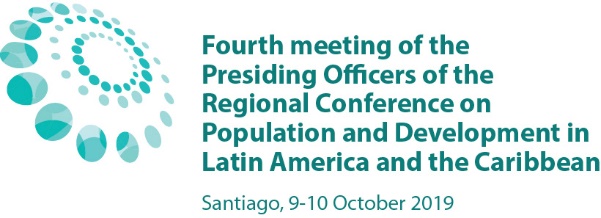 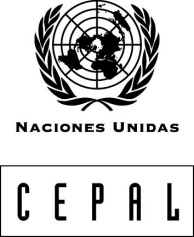 HOTEL RESERVATION REQUESTAutorizo el uso de la siguiente tarjeta de crédito a fin de garantizar mi reserva de hotel /I authorize the use of the following credit card to secure my hotel reservation:Please fill in the form and send it by email to the hotel you have chosen. Guests who pay in dollars using cash, traveller’s cheques or an international credit card are exempt from payment of VAT.FOURTH MEETING OF THE PRESIDING OFFICERS OFTHE REGIONAL CONFERENCE ON POPULATION AND DEVELOPMENTIN LATIN AMERICA AND THE CARIBBEANSantiago, 9 and 10 October 2019FOURTH MEETING OF THE PRESIDING OFFICERS OFTHE REGIONAL CONFERENCE ON POPULATION AND DEVELOPMENTIN LATIN AMERICA AND THE CARIBBEANSantiago, 9 and 10 October 2019FOURTH MEETING OF THE PRESIDING OFFICERS OFTHE REGIONAL CONFERENCE ON POPULATION AND DEVELOPMENTIN LATIN AMERICA AND THE CARIBBEANSantiago, 9 and 10 October 2019FOURTH MEETING OF THE PRESIDING OFFICERS OFTHE REGIONAL CONFERENCE ON POPULATION AND DEVELOPMENTIN LATIN AMERICA AND THE CARIBBEANSantiago, 9 and 10 October 2019Nombre/Name:Nombre/Name:Apellido/Last Name:Apellido/Last Name:Dirección/Address:Dirección/Address:Dirección/Address:Dirección/Address:Ciudad/City:Ciudad/City:País/Country:País/Country:Teléfono/Phone:Fax:Fax:Correo electrónico/Email:SELECT HOTELSELECT HOTELSELECT HOTELSELECT HOTELHotel Pullman Santiago Vitacura, formerly Atton (****)Av. Vitacura 3201, VitacuraTel: (+56) 2 2422 7902Single room: US$ 120(includes breakfast and Internet)Contact: Carolina Hermosilla, Reservations Department chermosilla@atton.comreservas-grupochile@atton.comGroup code: 5092306Block expiry date: 24 SeptemberHotel Pullman Santiago Vitacura, formerly Atton (****)Av. Vitacura 3201, VitacuraTel: (+56) 2 2422 7902Single room: US$ 120(includes breakfast and Internet)Contact: Carolina Hermosilla, Reservations Department chermosilla@atton.comreservas-grupochile@atton.comGroup code: 5092306Block expiry date: 24 SeptemberHotel NH Collection Casacostanera (****)Av. Nueva Costanera 3900, Vitacura.Tel: (+56) 2 2433 9000Single room: US$ 140(includes breakfast and Internet)Contact: Fabiola Rivera Lagos, Reservations Departmentfa.rivera@nh-hotels.comGroup code: 1868729Block expiry date: 24 SeptemberHotel NH Collection Casacostanera (****)Av. Nueva Costanera 3900, Vitacura.Tel: (+56) 2 2433 9000Single room: US$ 140(includes breakfast and Internet)Contact: Fabiola Rivera Lagos, Reservations Departmentfa.rivera@nh-hotels.comGroup code: 1868729Block expiry date: 24 SeptemberFecha de llegada al país/
Date of arrival:Fecha de llegada al país/
Date of arrival:Núm. de vuelo/
Flight No: Núm. de vuelo/
Flight No: Fecha de salida del país/
Date of departure:Fecha de salida del país/
Date of departure:Núm. de vuelo/
Flight No: Núm. de vuelo/
Flight No: American Express          Mastercard          Visa          Visa          Otra/Other          Núm. de tarjeta de crédito/Credit card No.: Núm. de tarjeta de crédito/Credit card No.: Núm. de tarjeta de crédito/Credit card No.: Núm. de tarjeta de crédito/Credit card No.: Núm. de tarjeta de crédito/Credit card No.: Fecha de vencimiento/
Expiration date:Fecha de vencimiento/
Expiration date:Fecha de vencimiento/
Expiration date: